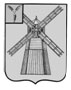 АДМИНИСТРАЦИЯ ПИТЕРСКОГО МУНИЦИПАЛЬНОГО РАЙОНА САРАТОВСКОЙ ОБЛАСТИП О С Т А Н О В Л Е Н И Еот 17  марта  2016  года  №  148с. ПитеркаО внесении изменений в постановлениеглавы администрации Питерского муниципальногорайона от  24 мая  2011 года  №  508  В соответствии с постановлением Правительства Российской Федерации от 5 апреля 2010 года  №  215 "Об утверждении Правил подготовки докладов об осуществлении государственного контроля (надзора), муниципального контроля в соответствующих сферах деятельности и об эффективности такого контроля (надзора)", рассмотрев протест прокурора Питерского района от 11 марта 2016 года № 46-2016 на  постановление администрации Питерского муниципального района от  24 мая 2011 года № 156«Об утверждении  Порядка подготовки  и обобщения сведений об организации и проведении муниципального контроля, необходимых для подготовки докладов об осуществлении администрацией Питерского муниципального района  муниципального земельного контроля», руководствуясь Уставом Питерского муниципального района, администрация муниципального района ПОСТАНОВЛЯЕТ:	1. Внести в приложение к постановлению главы администрации Питерского муниципального района от 24 мая 2011 года № 156 «Об утверждении  Порядка подготовки  и обобщения сведений об организации и проведении муниципального контроля, необходимых для подготовки докладов об осуществлении администрацией Питерского муниципального района муниципального земельного контроля»  следующие изменения:1.1. пункт 4 изложить в новой редакции:«4. Сведения, включенные в доклад, должны соответствовать данным, содержащимся в форме федерального статистического наблюдения об осуществлении государственного контроля (надзора), муниципального контроля.»;1.2 в пункте 5 слова «на бумажном носителе с приложением копии в электронном виде» заменить словами «в электронной форме посредством государственной автоматизированной информационной системы «Управление».»;1.3. пункт 9 исключить.2. Настоящее постановление вступает в силу со дня опубликования на официальном сайте администрации Питерского муниципального района в сети Интернет.И.о. главы администрациимуниципального района                                                                   А.А. Иванов